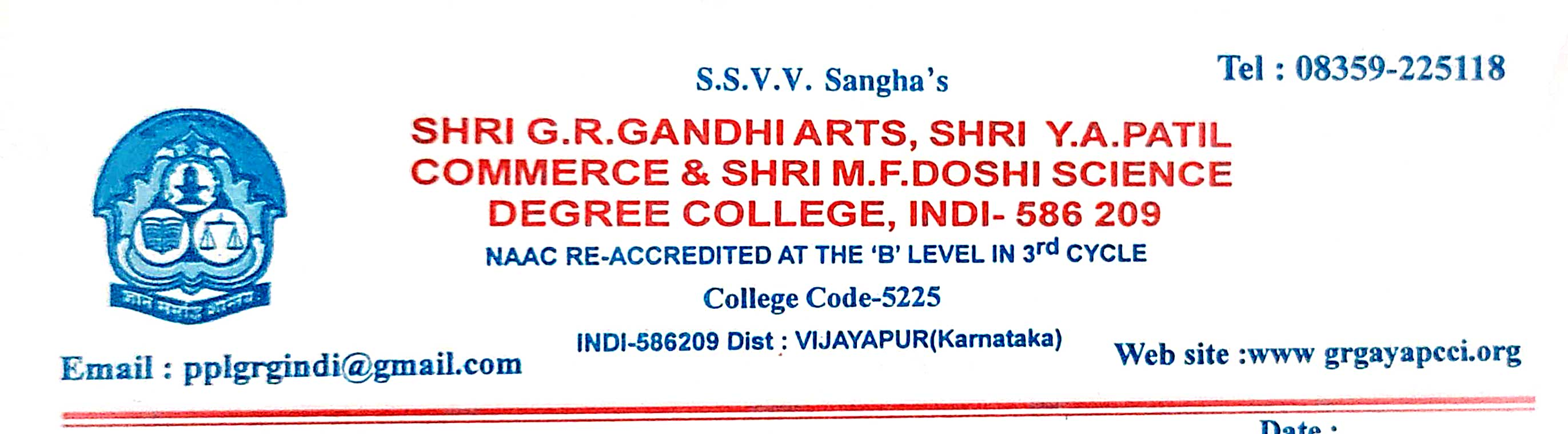 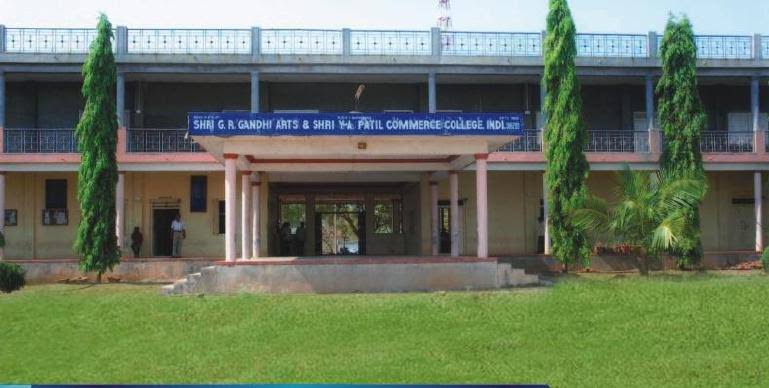 CRITERION VII - INSTITUTIONAL VALUES AND BEST PRACTICES 7.1.9 – Human Values and Professional Ethics 7.1.9 - Sensitization of students and employees of the Institution to the constitutional obligations: values, rights, duties and responsibilities of citizens.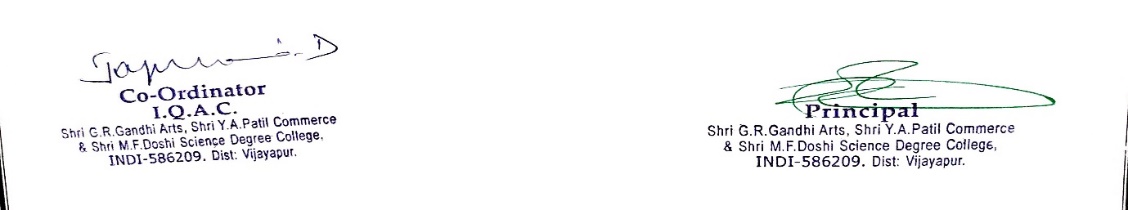 7.1.9 - Sensitization of students and employees of the Institution to the constitutional obligations: values, rights, duties and responsibilities of citizens.There are courses like “Indian Constitution”, “Foundations of Human Rights”,“Yoga for Healthy Living” and so on promoting national and global expectations of a civilised society. The College takes pride in grooming successful leaders among the students by conducting the Student Council election every year. The elected representatives are given leadership training to shoulder the responsibilities of organising college programmes with the support of other student volunteers. The institution conducts training programme for its new recruits to visualise the transformation of the marginalised along with the institutional values. Staff and students are instructed as directed by the government, and accordingly encouraged their participations in the national celebrations, observing Flag Day while taking oaths for promoting anti-untouchability, social and religious harmony and national integration. The College commemorates the milestones of India’s history with great honour instilling national integrity and patriotism. The Institution encourages participation of students in sports and games, and NSS at the national level to strengthen nationwide bond and adhere to the principle of unity-in-diversity. International Women's Day is celebrated every year with great zeal ensuring active participation of male and female staff and students to promote social environment free of gender bias.INDEPENDENCE DAY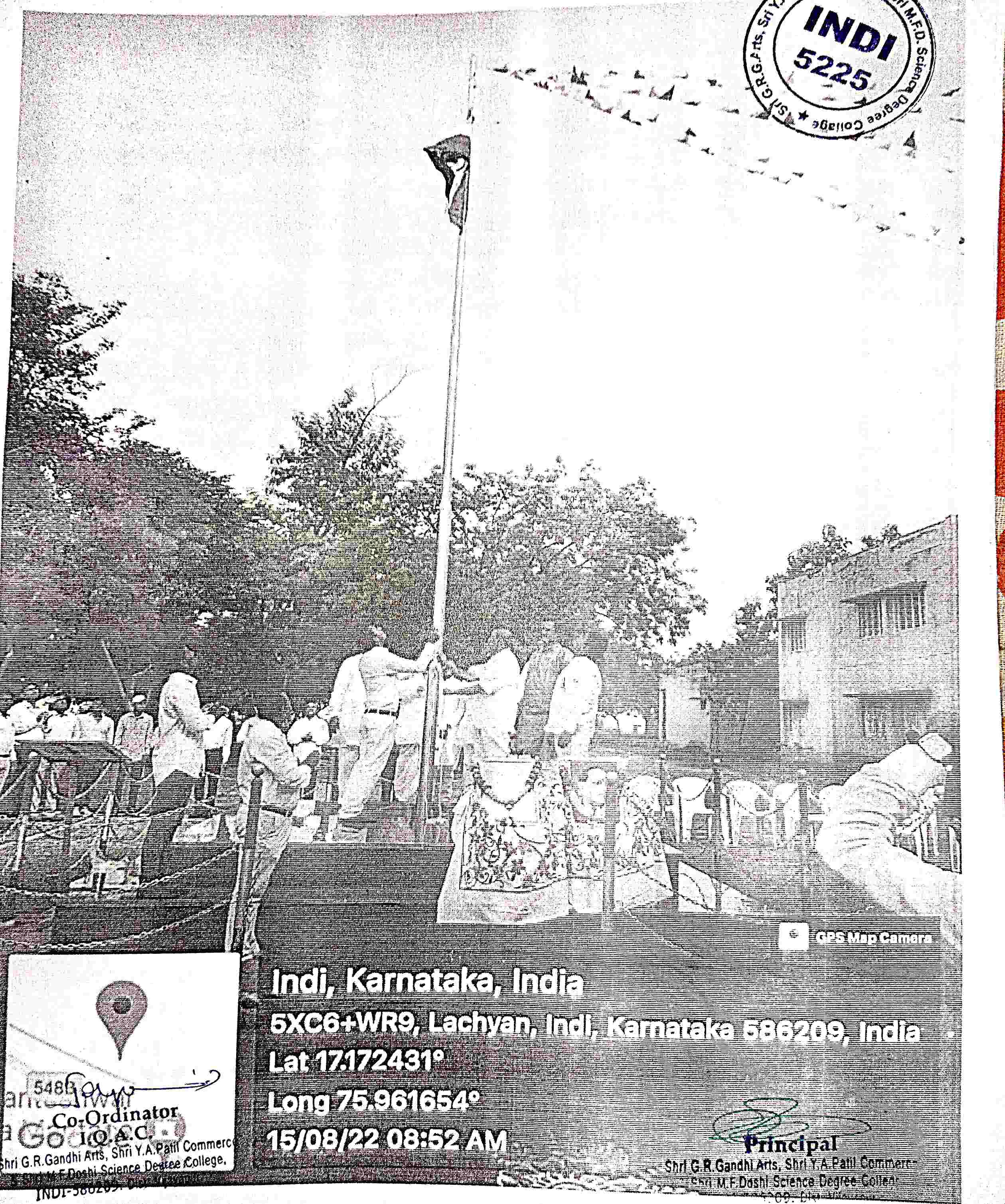 NATIONAL SERVICE SCHEME DAY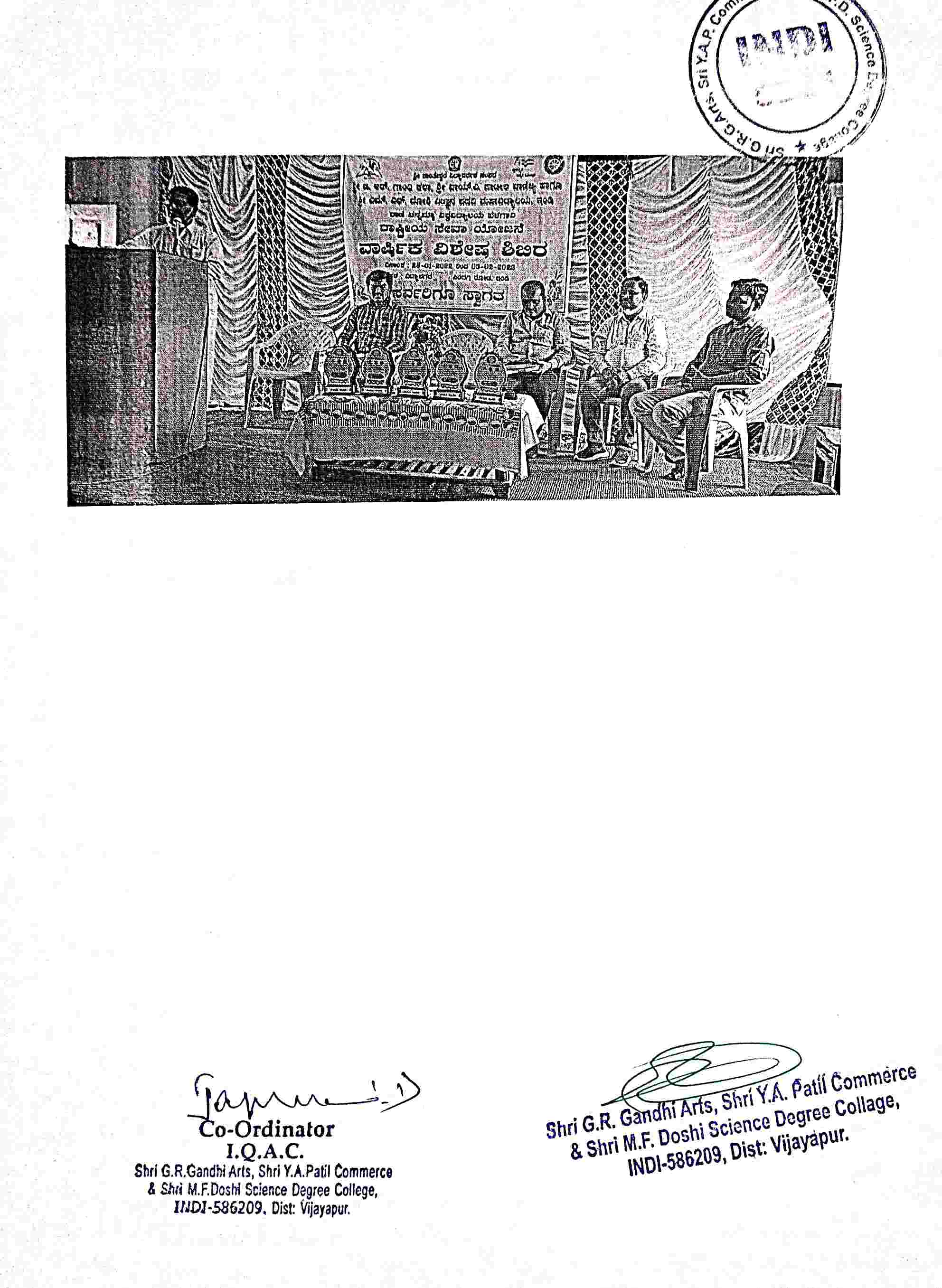 NATIONAL SERVICE SCHEME DAY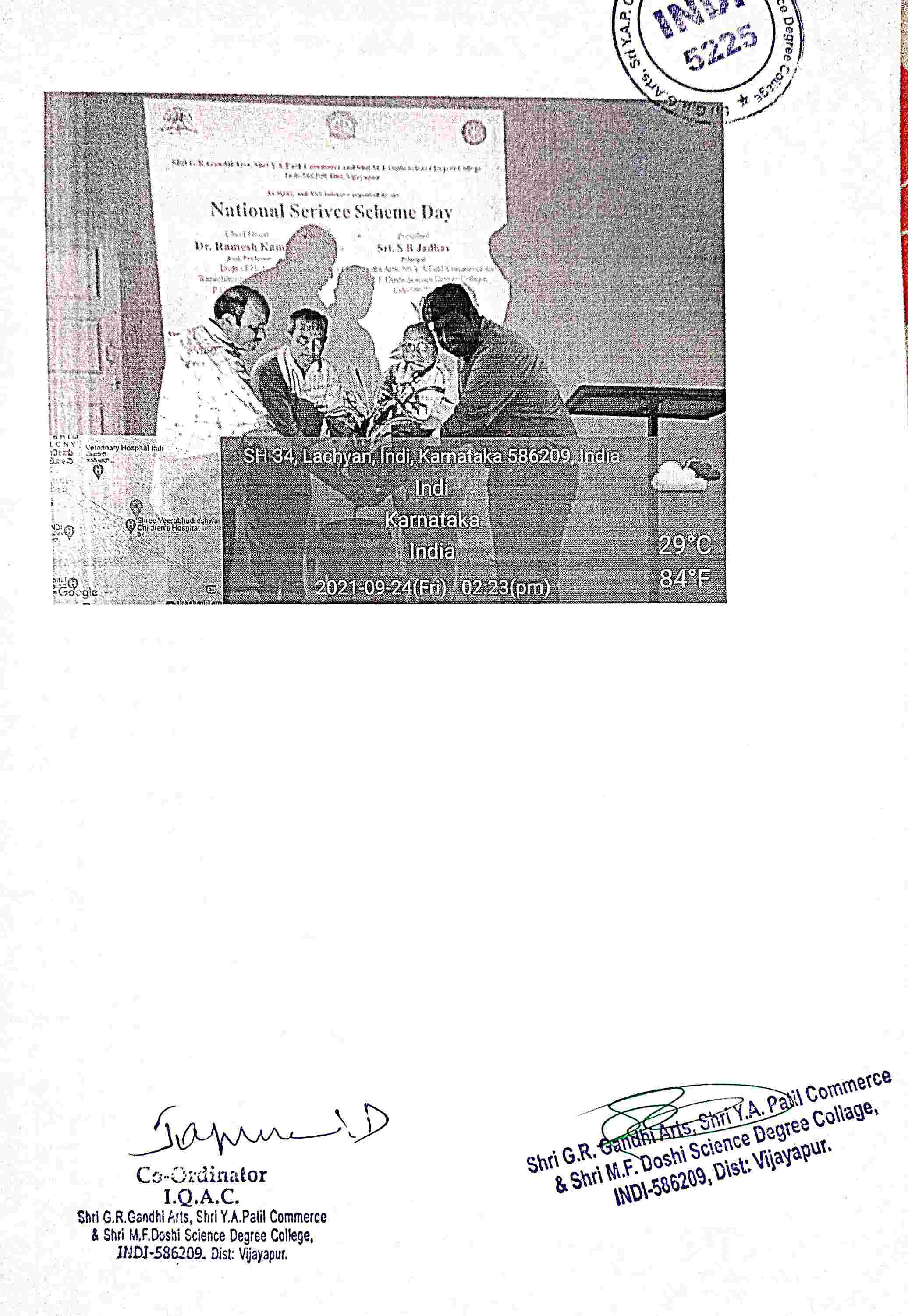 NATIONAL SERVICE SCHEME DAY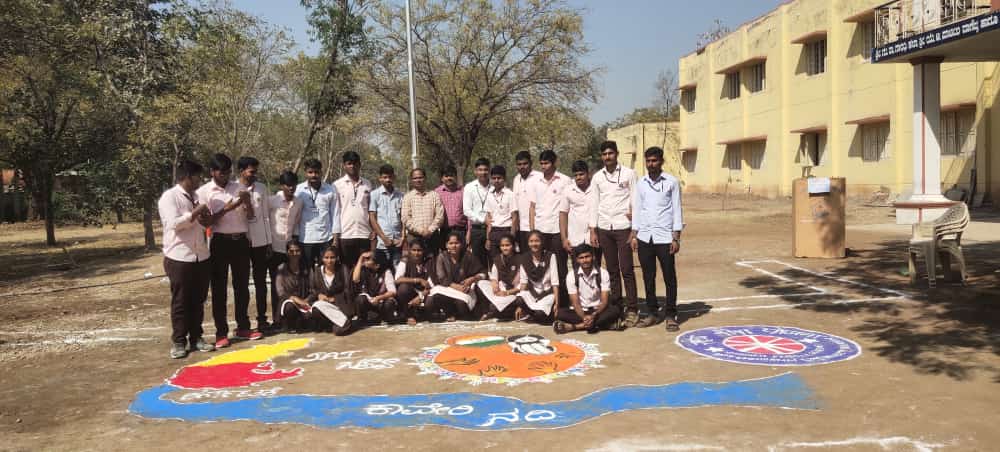 NATIONAL SERVICE SCHEME DAY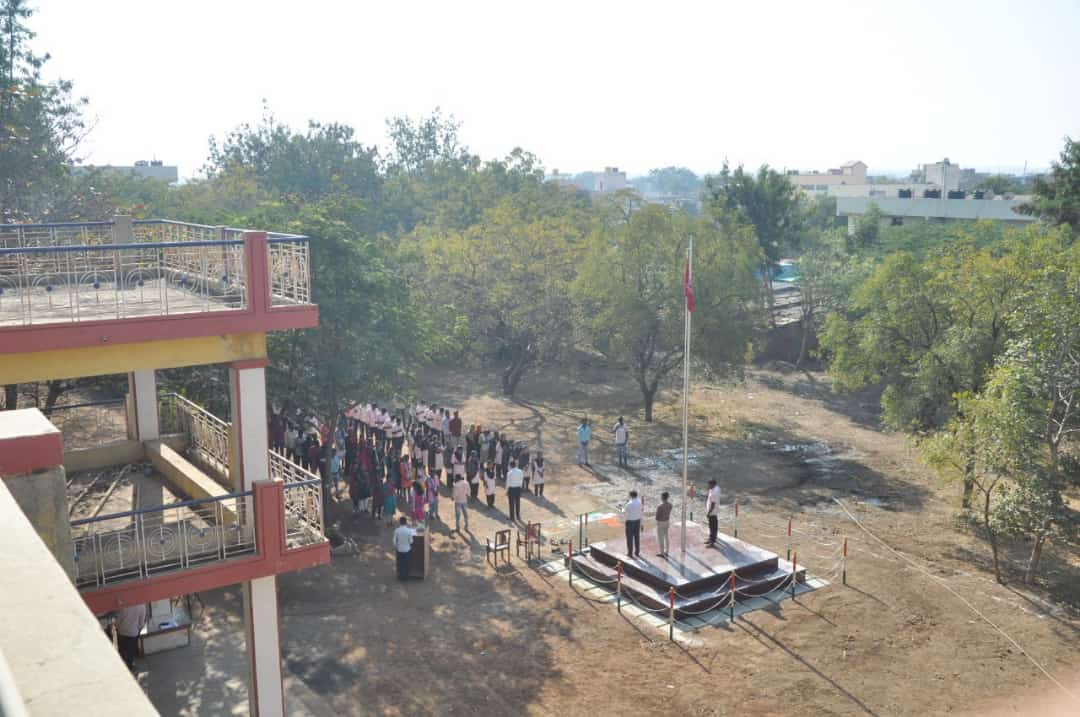 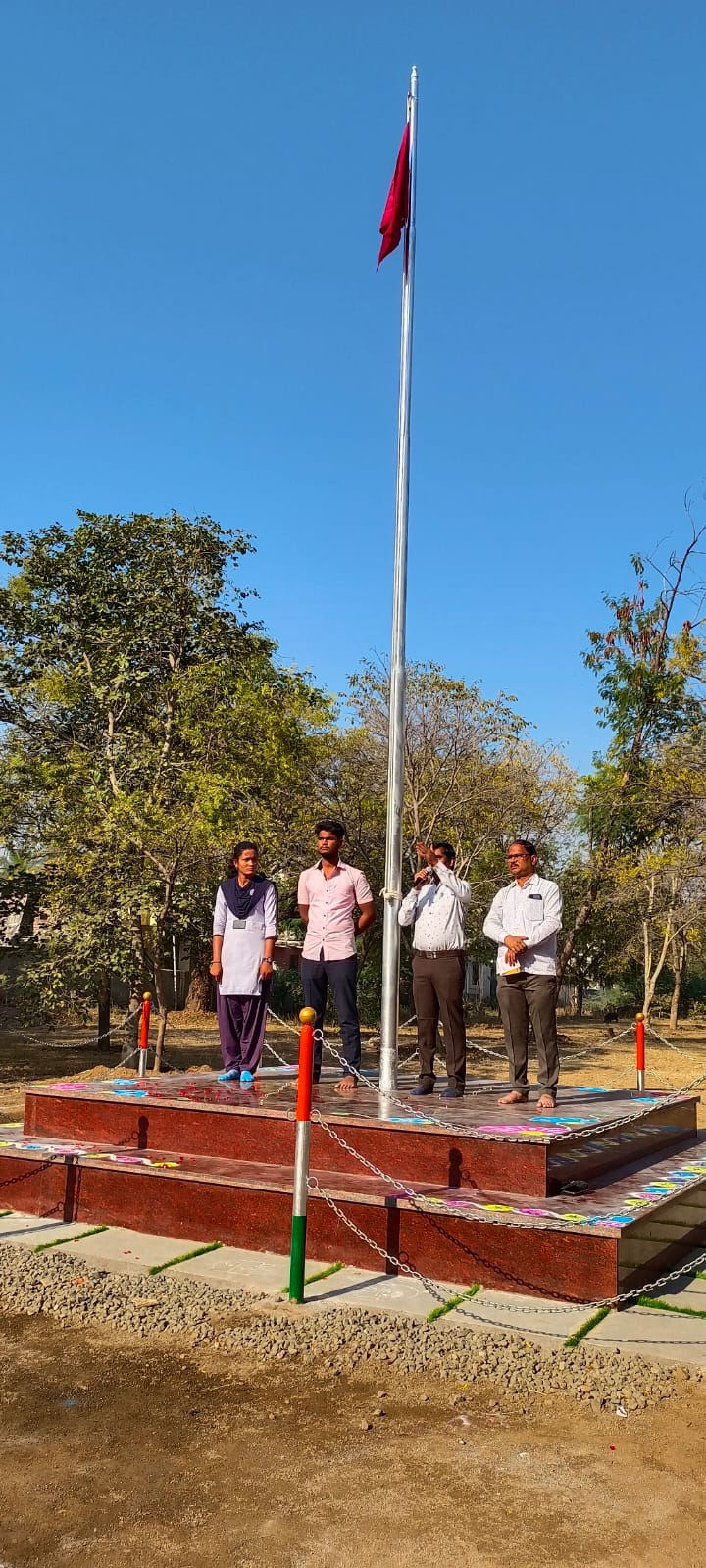 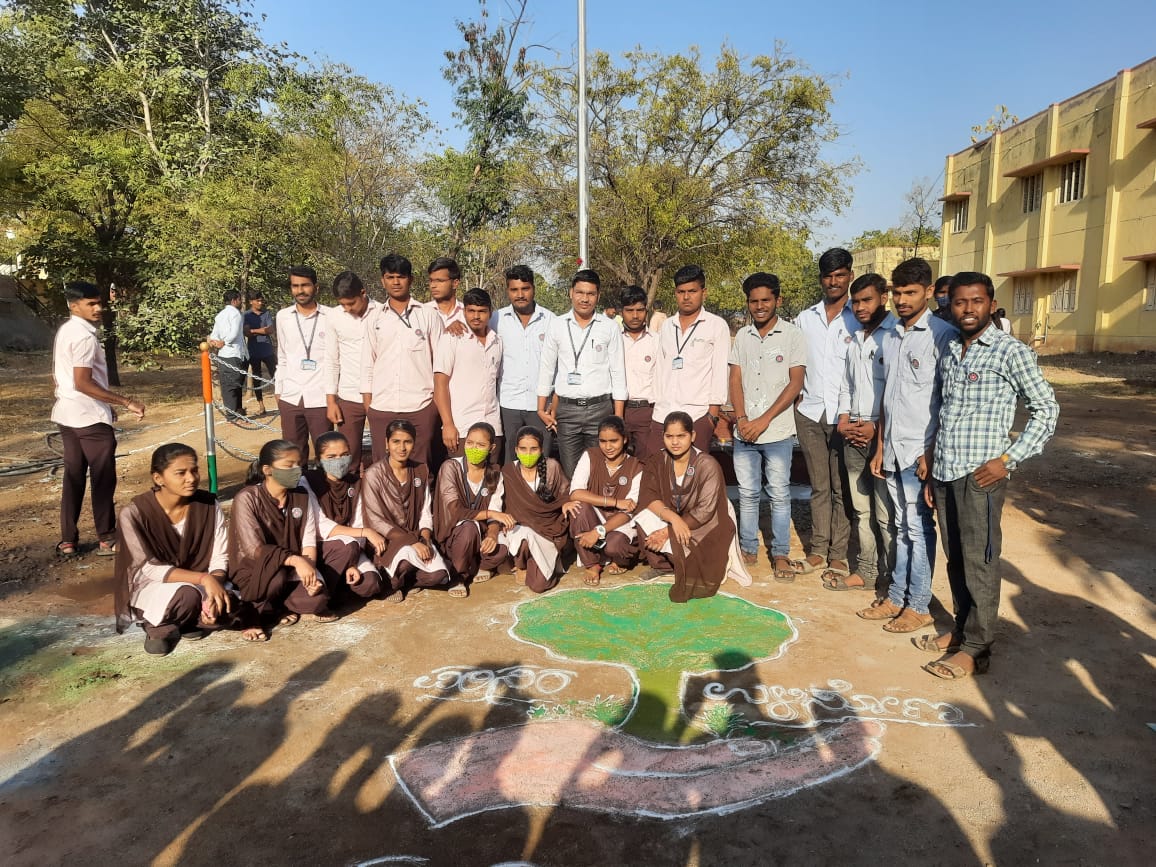 RASTRIY EKATA DIVAS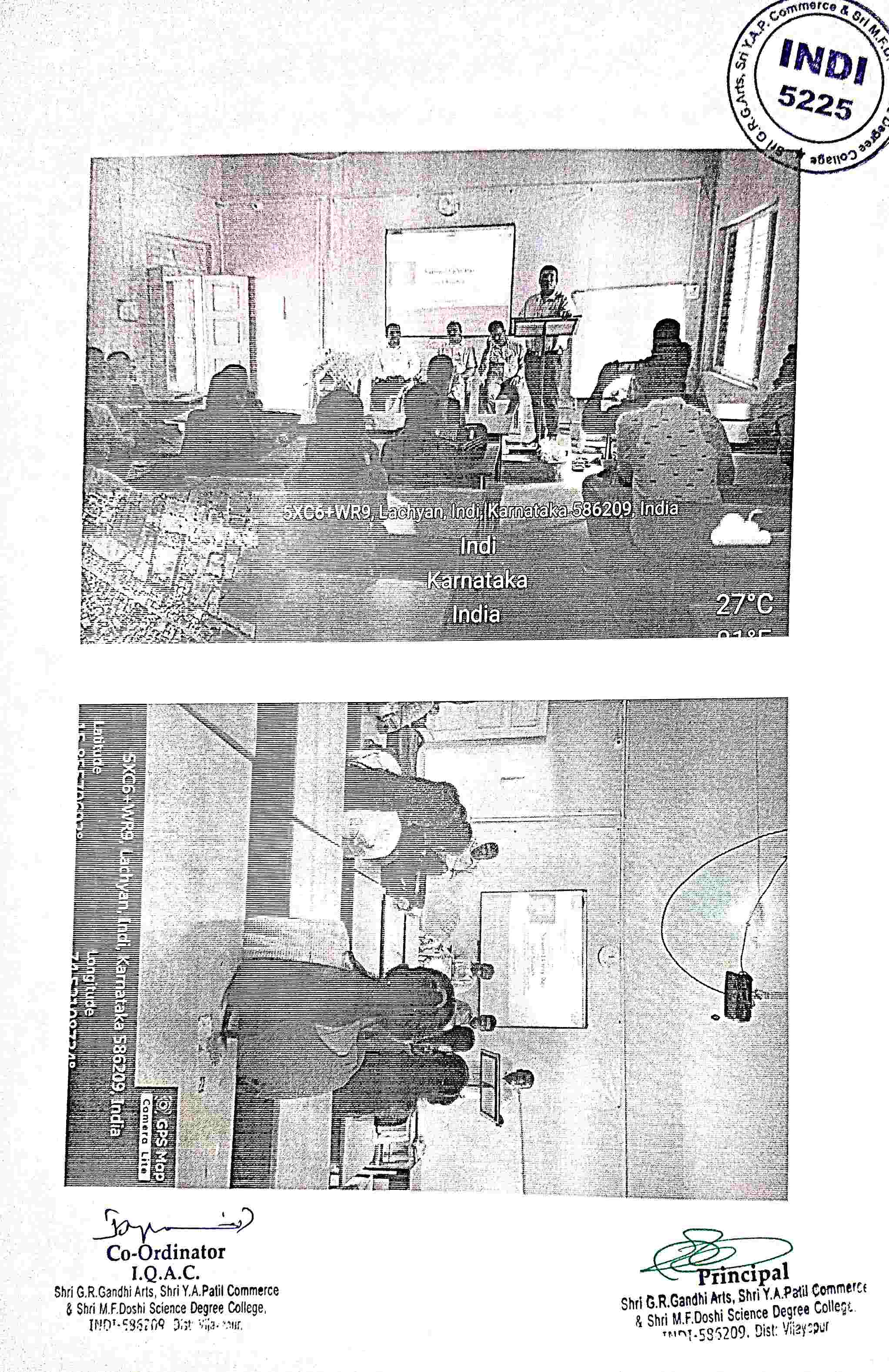 CONSTITUTION DAY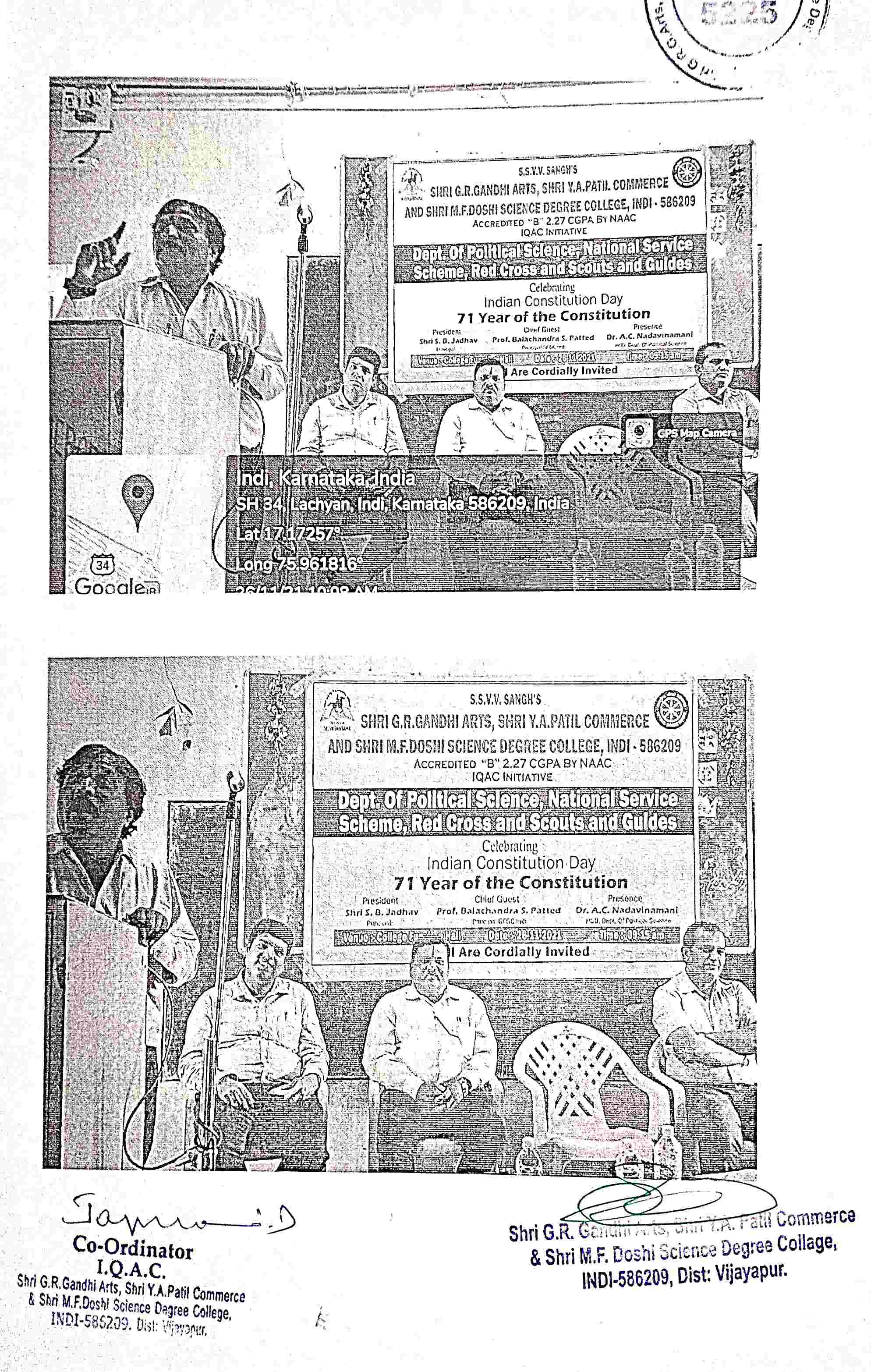 SADBHAVANA DIVAS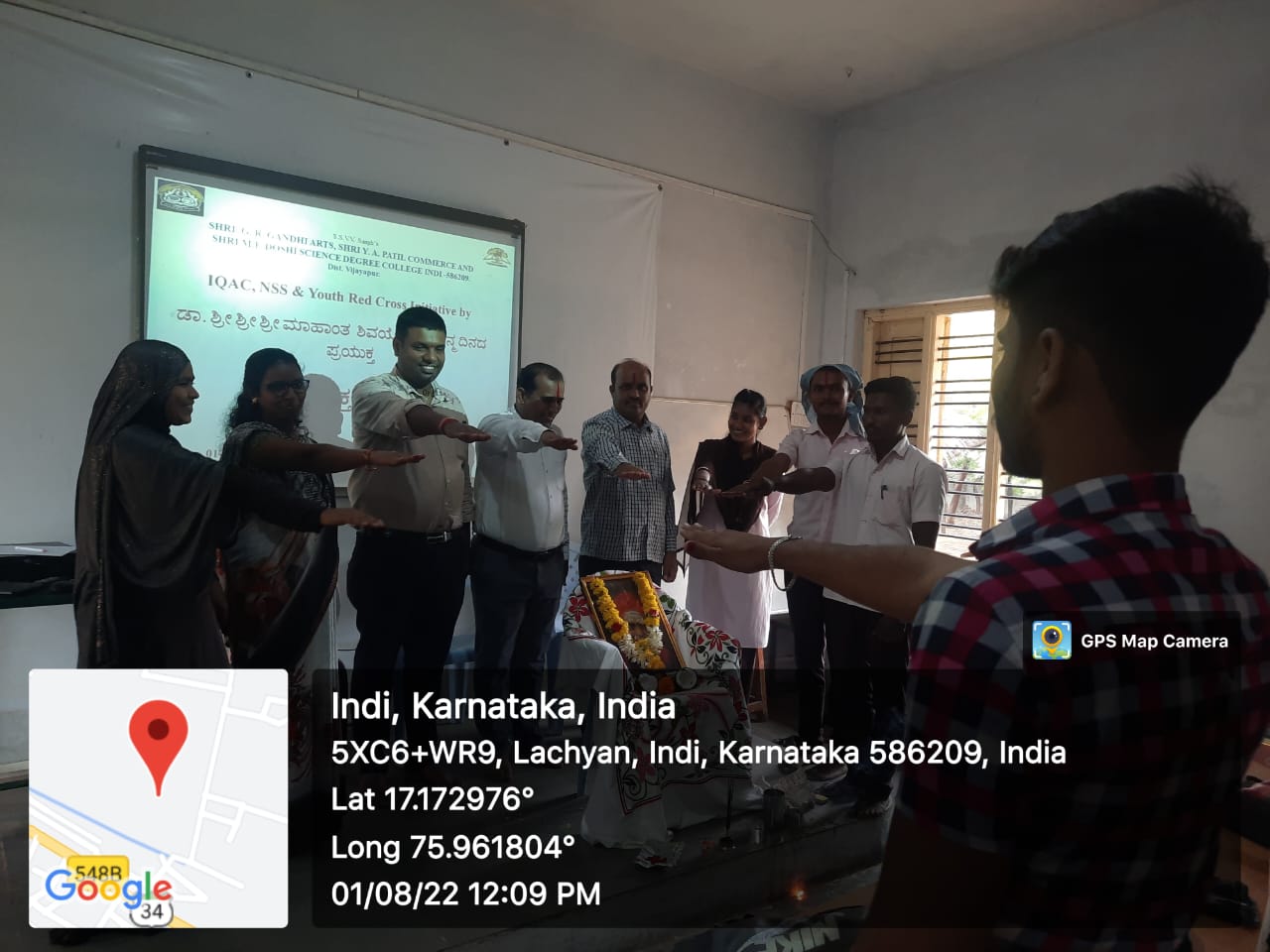 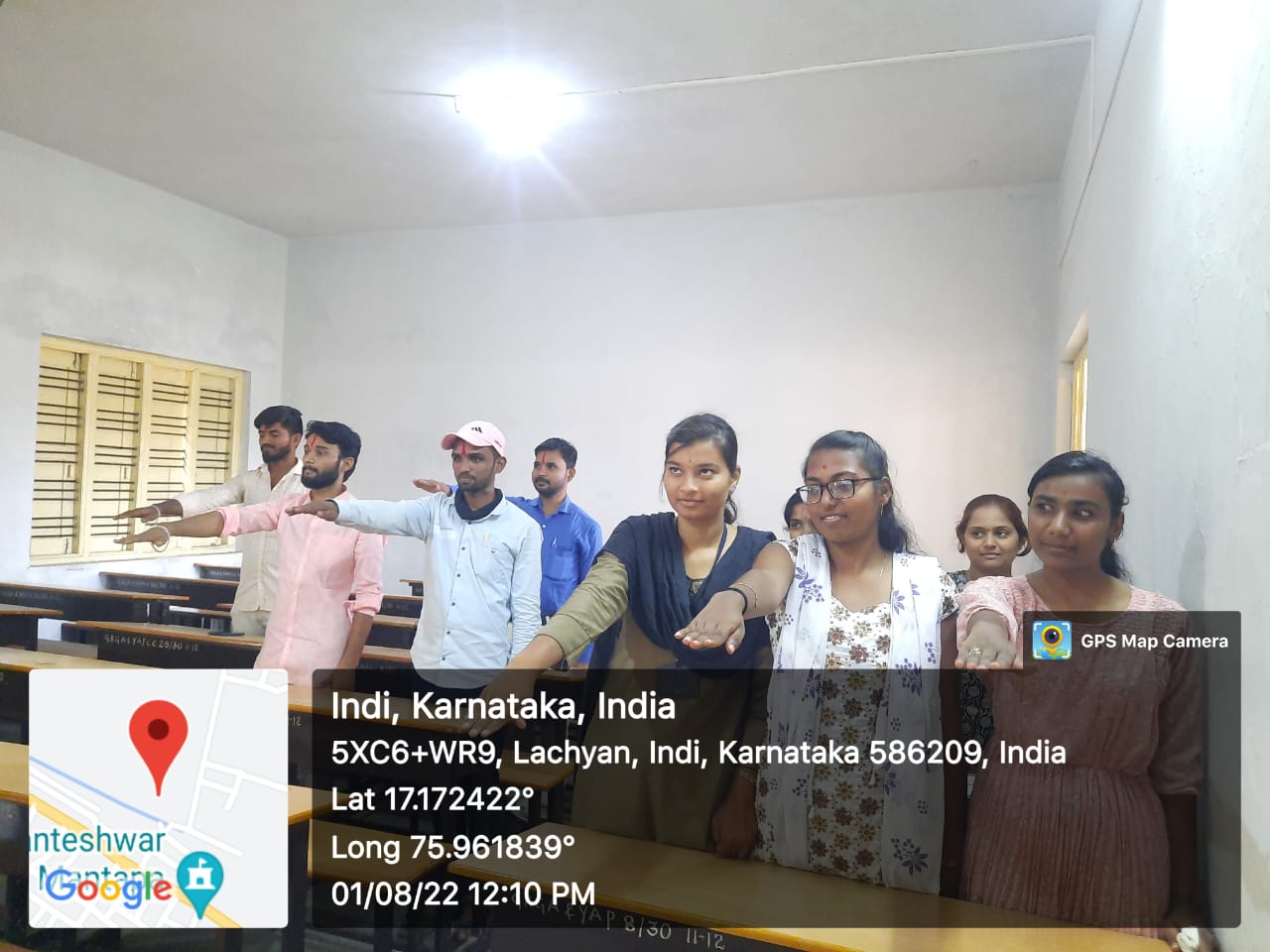 ENVIRONMENT DAY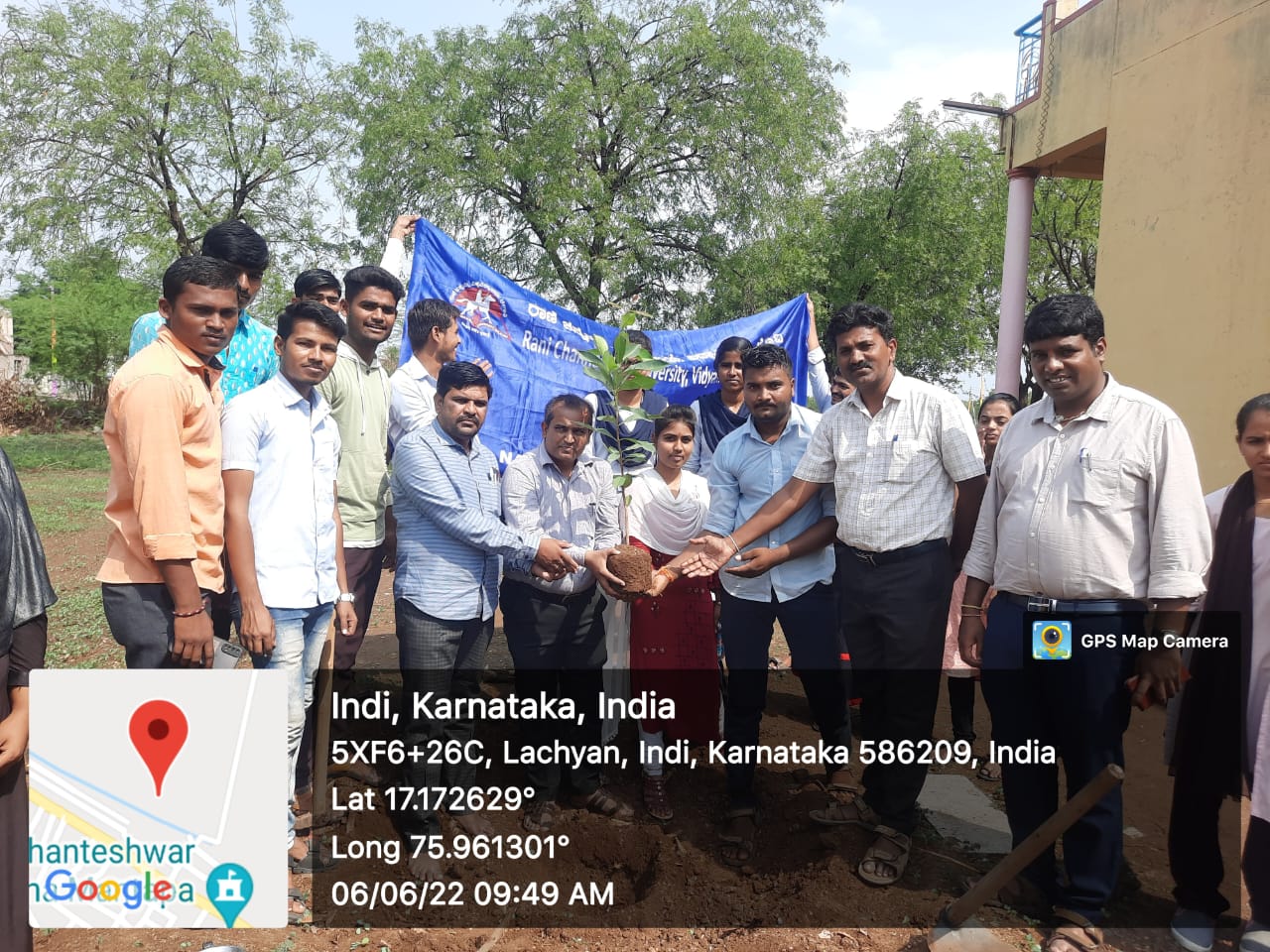 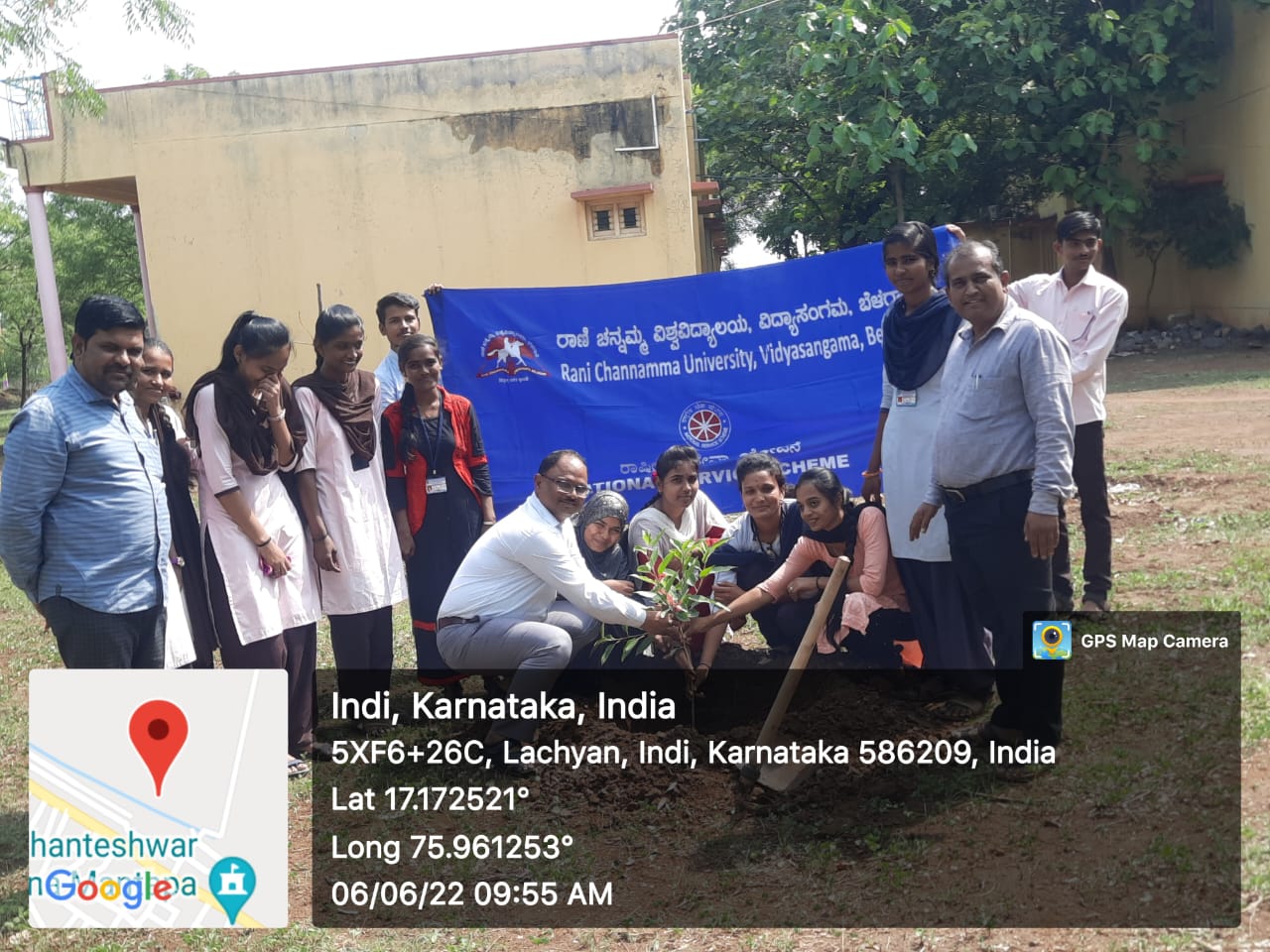 ESSAY COMPITITION FOR 15TH AUGUST 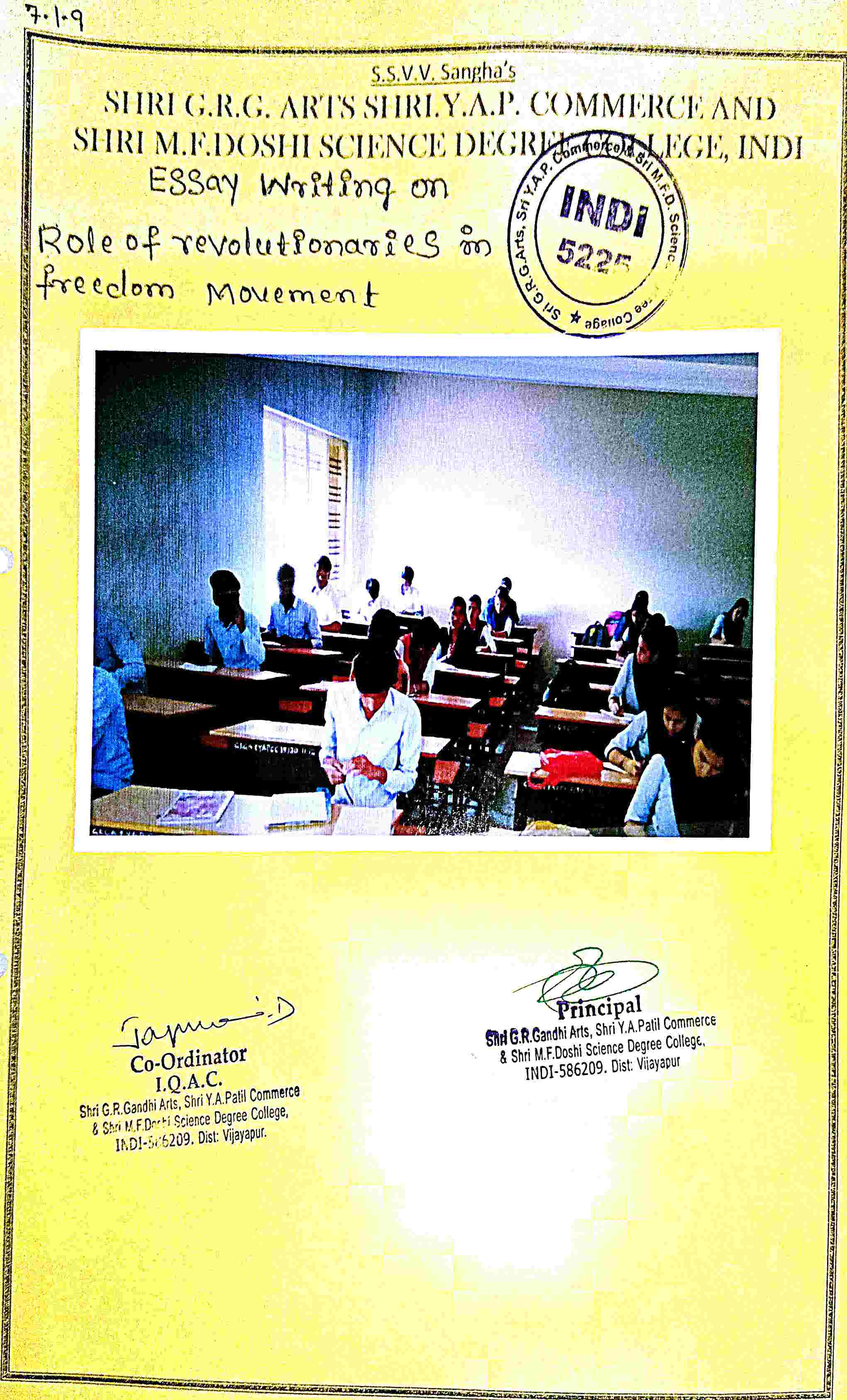 LEGAL AWARENESS ASSISTANCE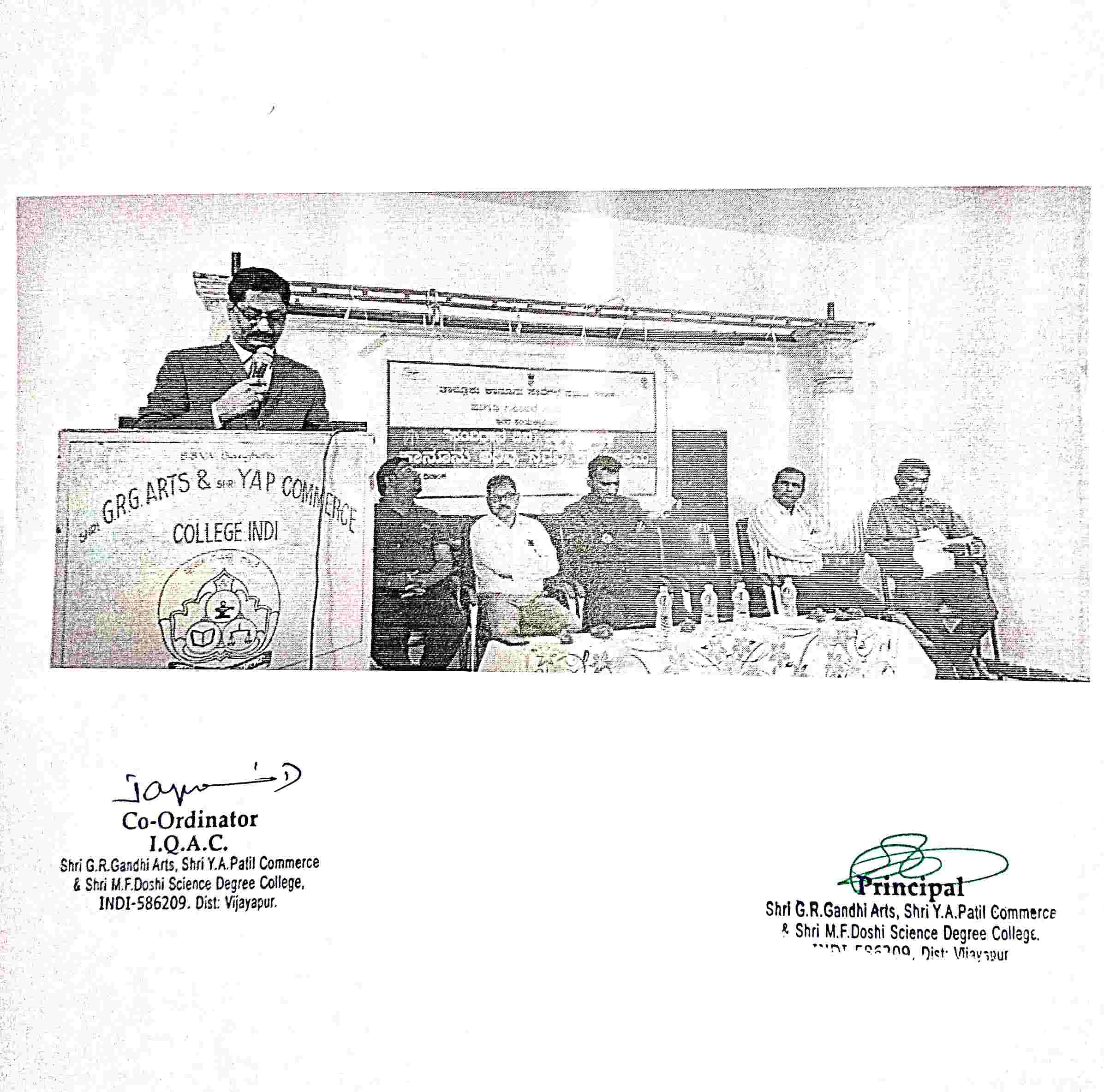 SI.NONAME OF THE EVENTSDATE01Independence Day15th August02National Service Scheme Day24th September03Rastriya Ekata Divas31st October04Constitution Day26th November05Aids Day1st December06Republic Day26th January07Enironment Day5th June08 Sadbhavana Divas20th august09Leagal Awareness Assistance17th  July